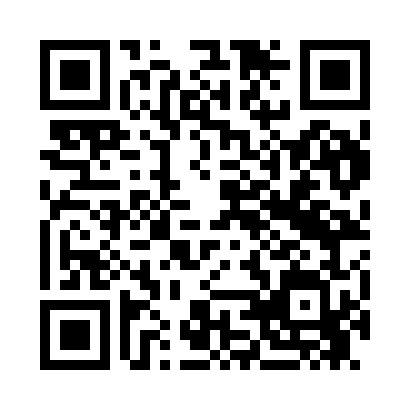 Prayer times for Sundeva, EstoniaWed 1 May 2024 - Fri 31 May 2024High Latitude Method: Angle Based RulePrayer Calculation Method: Muslim World LeagueAsar Calculation Method: HanafiPrayer times provided by https://www.salahtimes.comDateDayFajrSunriseDhuhrAsrMaghribIsha1Wed3:025:281:236:399:1911:382Thu3:015:261:236:419:2111:393Fri2:595:231:236:429:2411:404Sat2:585:211:236:439:2611:415Sun2:575:181:236:459:2811:416Mon2:565:161:236:469:3111:427Tue2:555:131:236:479:3311:438Wed2:545:111:236:499:3511:449Thu2:535:091:236:509:3711:4510Fri2:525:061:226:519:4011:4611Sat2:515:041:226:529:4211:4712Sun2:515:021:226:549:4411:4813Mon2:505:001:226:559:4611:4914Tue2:494:571:226:569:4911:5015Wed2:484:551:226:579:5111:5116Thu2:474:531:226:599:5311:5217Fri2:464:511:227:009:5511:5318Sat2:454:491:237:019:5711:5419Sun2:454:471:237:029:5911:5520Mon2:444:451:237:0310:0111:5621Tue2:434:431:237:0410:0311:5722Wed2:424:411:237:0510:0611:5823Thu2:424:391:237:0610:0711:5824Fri2:414:371:237:0710:0911:5925Sat2:404:361:237:0810:1112:0026Sun2:404:341:237:0910:1312:0127Mon2:394:321:237:1010:1512:0228Tue2:394:311:237:1110:1712:0329Wed2:384:291:247:1210:1912:0430Thu2:384:281:247:1310:2012:0431Fri2:374:261:247:1410:2212:05